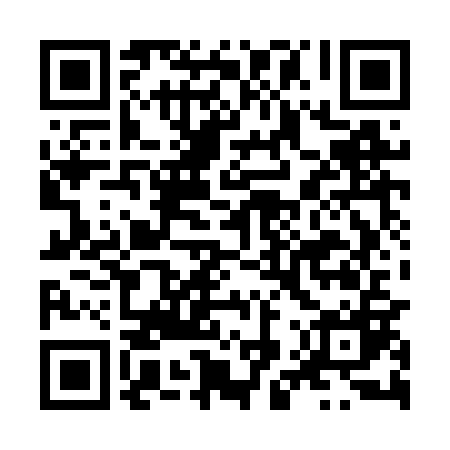 Prayer times for Kolonia Zimnowoda, PolandWed 1 May 2024 - Fri 31 May 2024High Latitude Method: Angle Based RulePrayer Calculation Method: Muslim World LeagueAsar Calculation Method: HanafiPrayer times provided by https://www.salahtimes.comDateDayFajrSunriseDhuhrAsrMaghribIsha1Wed2:455:0912:325:387:5610:102Thu2:425:0712:325:397:5810:123Fri2:395:0512:325:407:5910:154Sat2:355:0412:325:418:0110:185Sun2:325:0212:325:428:0210:216Mon2:295:0012:325:438:0410:247Tue2:254:5912:325:448:0510:278Wed2:224:5712:325:458:0710:309Thu2:184:5512:325:468:0910:3310Fri2:174:5412:315:478:1010:3711Sat2:164:5212:315:488:1210:3912Sun2:154:5112:315:498:1310:4013Mon2:154:4912:315:498:1410:4014Tue2:144:4812:315:508:1610:4115Wed2:144:4612:315:518:1710:4216Thu2:134:4512:315:528:1910:4217Fri2:124:4312:315:538:2010:4318Sat2:124:4212:325:548:2210:4319Sun2:114:4112:325:548:2310:4420Mon2:114:4012:325:558:2410:4521Tue2:114:3812:325:568:2610:4522Wed2:104:3712:325:578:2710:4623Thu2:104:3612:325:588:2810:4624Fri2:094:3512:325:588:3010:4725Sat2:094:3412:325:598:3110:4826Sun2:094:3312:326:008:3210:4827Mon2:084:3212:326:008:3310:4928Tue2:084:3112:326:018:3410:4929Wed2:084:3012:336:028:3610:5030Thu2:074:2912:336:038:3710:5131Fri2:074:2812:336:038:3810:51